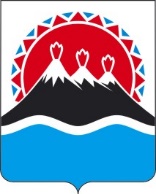 РЕГИОНАЛЬНАЯ СЛУЖБА ПО ТАРИФАМ И ЦЕНАМ КАМЧАТСКОГО КРАЯПОСТАНОВЛЕНИЕг. Петропавловск-КамчатскийВ соответствии с Федеральным законом от 27.07.2010 № 190-ФЗ «О теплоснабжении», постановлениями Правительства Российской Федерации от 22.10.2012 № 1075 «О ценообразовании в сфере теплоснабжения», от 05.05.2014 № 410 «О порядке согласования и утверждения инвестиционных программ организаций, осуществляющих регулируемые виды деятельности в сфере теплоснабжения, а также требований к составу и содержанию таких программ (за исключением таких программ, утверждаемых в соответствии с законодательством Российской Федерации об электроэнергетике)», постановлением Правительства Камчатского края от 19.12.2008 № 424-П «Об утверждении Положения о Региональной службе по тарифам и ценам Камчатского края», в соответствии с протоколом Правления Региональной службы по тарифам и ценам Камчатского края от 17.11.2021 № ХХХ, на основании обращения АО «Корякэнерго» от 24.08.2021 № 2415/03 (вх. от 25.08.2021 № 90/2419)ПОСТАНОВЛЯЮ:Внести изменения в приложения 1-9 к постановлению Региональной службы по тарифам и ценам Камчатского края от 23.11.2017 
№ 651 «Об утверждении инвестиционной программы АО «Корякэнерго» в сфере теплоснабжения в сельских поселениях «село Хаилино», «село Тиличики», «село Пахачи», «село Ачайваям» Олюторского района на 2018-2023 годы» изменения, изложив их в редакции согласно приложениям 1-9 к настоящему постановлению.Настоящее постановление вступает в силу со дня его официального опубликования.[Дата регистрации]№[Номер документа]О внесении изменений в постановление Региональной службы по тарифам и ценам Камчатского края от 23.11.2017 
№ 651 «Об утверждении инвестиционной программы АО «Корякэнерго» в сфере теплоснабжения в сельских поселениях «село Хаилино», «село Тиличики», «село Пахачи», «село Ачайваям» Олюторского района на 2018-2023 годы»Исполняющий обязанности руководителя[горизонтальный штамп подписи 1]М.В. Лопатникова